АпрельЗанятие №2(Музыка доступна по ссылке -  https://yadi.sk/d/taA-IAui5PaBug)Приветствие:Ребенок показывает приветствие своими жестами, которые придумали дома самостоятельно или с родителями.II Обязательно похвалить ребенка за придуманное приветствие.МУЗЫКАЛЬНО-РИТМИЧЕСКИЕ ДВИЖЕНИЯ«Три притопа». Музыка Ан. Александрова Дети стоят врассыпную по залу.1-я	часть. Дети прохлопывают ритмический рисунок: ТА-ТА-ти-ти-ТА.2-я	часть. Опустив руки вниз и развернув их ладонями вперед, спокойно ходят врассыпную по залу.Вариант:1-я	часть. Дети топают ногами в ритме: TA-TA-mu-mu-TA.2-я	часть. Опустив руки вниз и развернув их ладонями вперед, спокойно ходят в рассыпную по залу.II Напомнить детям, что спину надо держать прямо, голову не опускать.«Смелый наездник». Музыка Р. Шумана Дети идут врассыпную по залу шагом, высоко поднимая колени, как «цирковые лошадки». С началом 2-й части останавливаются и «бьют копытом». На 3-ю часть снова продолжают Движение в разных направлениях.Выполнить подготовительное упражнение «Цирковые лошадки» (без музыки) — дети ходят по залу врассыпную, высоко поднимая колени.II Обратить внимание на осанку: спину держать прямо, голову не опускать.ПАЛЬЧИКОВАЯ ГИМНАСТИКА«Вышла кошечка» Вышла кошечка вперед,К нам идет, хвостом играет. Ей навстречу из воротДве собаки выбегают.Указательный палец и мизинец правой руки согнуты вверху (как «ушки»), остальные пальцы прижаты к ладони: большой палец придерживает средний и безымянный. Левой ладонью махать у основания правой кисти. Соединить перед собой кончики средних пальцев («воротики»), ладони — перед собой, большие пальцы выпрямить. Указательные пальцы и мизинцы обеих рук поднять вверх, остальные прямые пальцы соединить вместе.СЛУШАНИЕ МУЗЫКИ«Две гусеницы разговаривают». Музыка Д. Жученко Прослушать пьесу без объявления названия. Спросить у детей, какой характер у этой музыки? Как им кажется, о чем эта музыка?—	Молодцы, какие интересные истории и названия вы придумали для этой музыки, а композитор назвал свою пьесу «Две гусеницы разговаривают».Рассмотреть с детьми картинку, на которой изображены две гусеницы. Придумать гусеницам имена. Обратить внимание на «голоса» гусениц. Прослушать пьесу еще раз.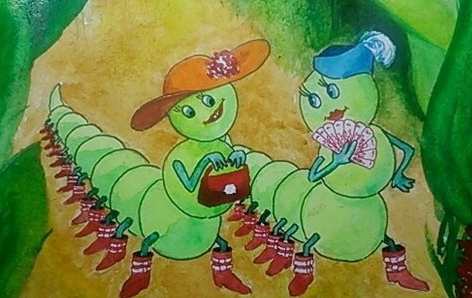 ПЕНИЕСпеть детям песню а капелла. Напомнить, что значит «пение а капелла». (А капе́лла (итал. a cappella, «как в капелле») — пение (как правило, хоровое) без инструментального сопровожденияВыразительно проговорить слова песни, объяснить встречающиеся словосочетания.«Скворушка». Музыка Ю. Слонова Педагог исполняет песню и обращает внимание на ее напевный, ласковый характер. Поучить текст песни: педагог говорит строчку, перед последним словом делает паузу, дети добавляю последнее слово.«Песенка друзей». Музыка В. Герчик (повторить, петь выразительно)ПЛЯСКАТанец-импровизация «А крокодильчик просто класс»Игра-танец «Давай коза попрыгаем»